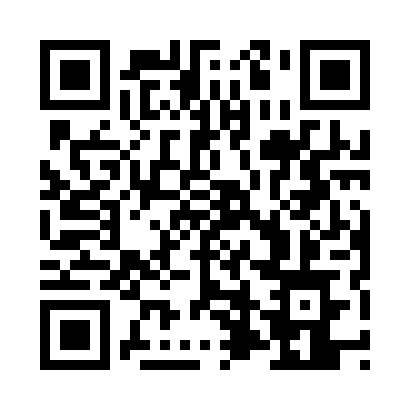 Prayer times for Klecienko, PolandMon 1 Apr 2024 - Tue 30 Apr 2024High Latitude Method: Angle Based RulePrayer Calculation Method: Muslim World LeagueAsar Calculation Method: HanafiPrayer times provided by https://www.salahtimes.comDateDayFajrSunriseDhuhrAsrMaghribIsha1Mon4:336:2812:565:247:259:132Tue4:316:2612:565:257:279:153Wed4:286:2412:565:267:289:174Thu4:256:2212:555:277:309:195Fri4:236:2012:555:287:329:216Sat4:206:1712:555:307:339:247Sun4:176:1512:555:317:359:268Mon4:146:1312:545:327:369:289Tue4:126:1112:545:337:389:3010Wed4:096:0912:545:347:409:3211Thu4:066:0712:545:357:419:3412Fri4:036:0512:535:367:439:3713Sat4:006:0312:535:377:449:3914Sun3:576:0112:535:387:469:4115Mon3:555:5912:535:397:479:4416Tue3:525:5612:525:407:499:4617Wed3:495:5412:525:427:519:4818Thu3:465:5212:525:437:529:5119Fri3:435:5012:525:447:549:5320Sat3:405:4812:515:457:559:5521Sun3:375:4612:515:467:579:5822Mon3:345:4412:515:477:5910:0023Tue3:315:4212:515:488:0010:0324Wed3:285:4112:515:498:0210:0525Thu3:255:3912:515:508:0310:0826Fri3:225:3712:505:518:0510:1127Sat3:195:3512:505:528:0610:1328Sun3:165:3312:505:538:0810:1629Mon3:135:3112:505:548:0910:1930Tue3:095:2912:505:558:1110:21